 FOR STUDENTS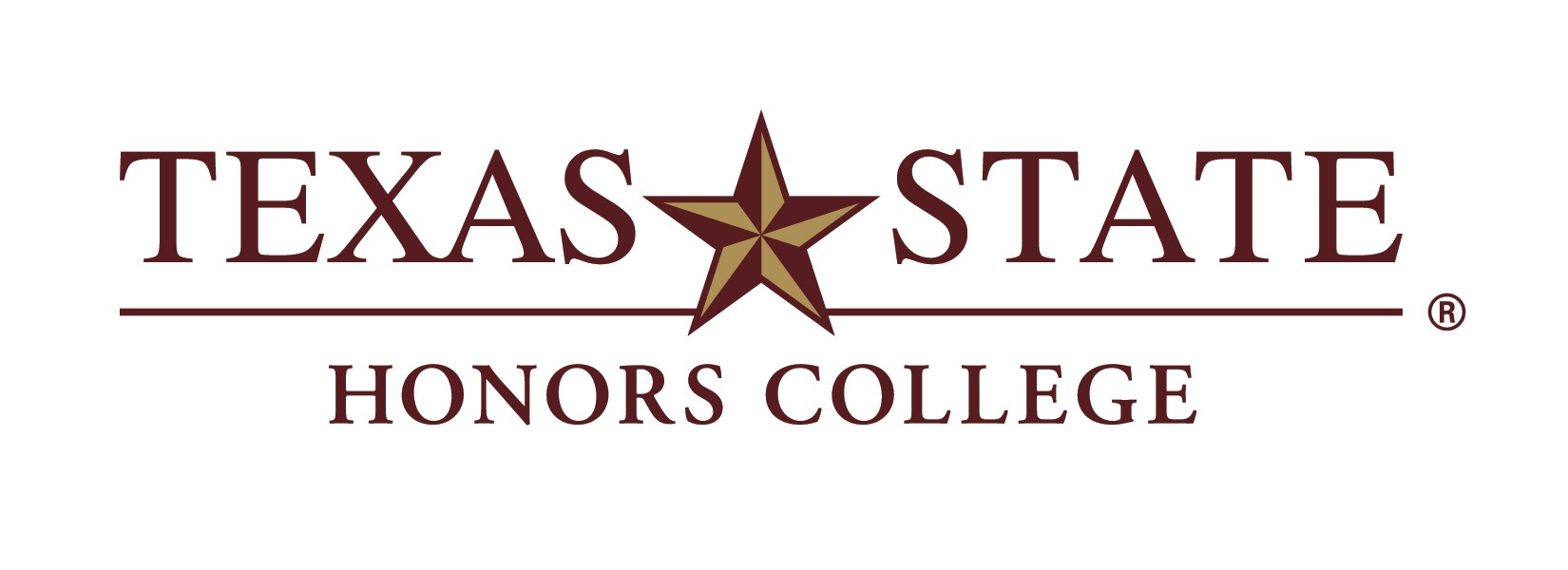 HONORS COLLEGE THESIS APPLICATION FORMThis form is used to create an official record for your Honors Thesis.​Please make sure that all of the information you provide appears exactly as you want it to appear in the undergraduate research conference program and the graduation program. Double check that names, titles, departments, and other official information is listed correctly. If you need to update any information—e.g., change thesis supervisor—you must submit a new  version of this form to the Honors College office. Bring this form along with your "Thesis Planning Form" to your HON 4390B registration appointment. Please type your responsesin the boxes provided, then print.	STUDENT INFORMATIONFirst Name:Middle Name:Last Name:Student ID:Phone:Texas State e-mail:Major(s):Minor(s):Today’s date:Semester & year of enrollment in Honors 4390B:Are you planning to graduate the same semester you are completing your thesis?   Yes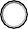    No — If no, semester & year of graduation:SUPERVISOR INFORMATIONThesis Supervisor’s Name: Thesis Supervisor’s Department: Thesis Supervisor’s E-Mail:SECOND READER INFORMATION (OPTIONAL)Second Reader’s Name: Second Reader’s Department: Second Reader’s E-Mail:Version 2 July 2018